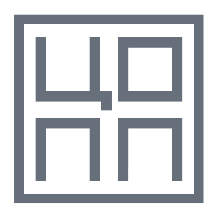 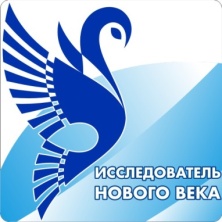 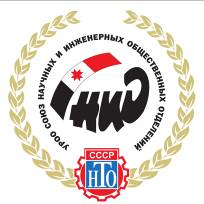 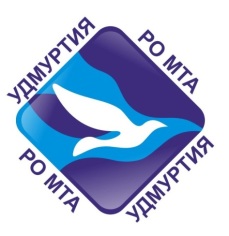 ПрограммаV межрегиональной методической конференции«Индивидуальный проект старшеклассника в меняющемся образовательном пространстве: педагогические пробы» Дата проведения: 18.05.2022 г.Место проведения: очный формат – АНО ДПО «Центр опережающей профессиональной подготовки Удмуртской Республики»  (г. Ижевск,  ул. Ленина, 16)онлайн-формат – на платформе Контур Толк (ktalk.ru) и  YouTube канале (ссылка на вход в конференцию на Вашей почте).Регламент работы конференции:(Время  МСК)12.55–13.00   Регистрация участников 13.00–14.10   Пленарное заседание  14.10–15.20   1 блок круглого стола: «Организация образовательной среды для реализации индивидуального проекта» 15.20–15.40   Кофе-пауза  15.40–16.50 2 блок круглого стола: «Сопровождение индивидуального проекта»16.50–17.00   «Открытый микрофон»: подведение итогов конференции 13.00–14.10 (МСК)  Пленарное заседаниеМодераторы: Трясцина Татьяна Матвеевна, Пономарева Ксения Юрьевна. Приветственное слово от АНО ДПО «Центр опережающей профессиональной  подготовки Удмуртской Республики»: Емельянова Екатерина Александровна, директор (Удмуртская Республика).  1. «Методическая конференция - место обсуждения и обобщения педагогического опыта по актуальным вопросам развития проектной и исследовательской деятельности учащихся в меняющемся образовательном пространстве». Трясцина Татьяна Матвеевна, методист, руководитель программы городской опорной площадки «Исследователь нового века», г. Ижевск (Удмуртская Республика).2. «Будущее уже здесь: от образовательной модели 1.0 к модели 3.0».Ерофеева Нина Юрьевна, д.пед.н., профессор ФГОУ ВО «Удмуртский государственный университет», г. Ижевск (Удмуртская Республика).3. «Дополнительное образование как уникальный ресурс реализации курса «Индивидуальный проект».  Митрошина Татьяна Михайловна, тьютор АОУ УР «Региональный образовательный центр одарённых детей», г. Ижевск (Удмуртская Республика).4. «Индивидуальный проект»: опыт, проблемы, размышления». Иванова Елена Николаевна, педагог-организатор МБОУ «Лицей № 44», г. Чебоксары (Чувашская Республика).14.10–15.20   (МСК)  1 блок  круглого стола:«Организация образовательной среды для реализации индивидуального проекта»1. «Индивидуальный проект старшеклассника как средство изменения образовательной среды».Кузнецова Анна Сергеевна, учитель МБОУ «Гимназия № 8», г. Можга (Удмуртская Республика).2. «Опыт организации сетевого взаимодействия для сопровождения индивидуального проекта старшеклассника». Мышкина Ирина Вячеславовна, тьютор, педагог дополнительного образования МБОУ ДО «Вавожский Центр детского творчества», с. Вавож (Удмуртская Республика). 3. «Организация реальной и виртуальной среды в рамках Проектной  академии «ТАУ за талант».Михайлова Наталья Сергеевна, начальник проектного отдела АОУ УР «Региональный образовательный центр одарённых детей».15.20–15.40  (МСК)  Кофе-пауза15.40–16.50 (МСК) 2 блок круглого стола:«Сопровождение индивидуального проекта»1. «Сопровождения индивидуальных проектов старшеклассников».Некрасова Светлана Марьяновна, учитель химии, физики, астрономии МБОУ «СШ № 4 им. Дважды Героя Советского Союза А.О. Шабалина», г. Онега (Архангельская область). 2. «Оптимизация сопровождения индивидуального проекта».Матвеева Ольга Геннадьевна, преподаватель АПОУ УР «Республиканский медицинский колледж имени Героя Советского Союза Ф.А. Пушиной Министерства здравоохранения Удмуртской Республики» (Удмуртская Республика).3. «Создание коммерческой проектной команды как результат работы старшеклассника над индивидуальным проектом».Дьяконова Наталья Львовна, директор Центра индивидуализации и тьюторства «Ребус», г. Ижевск; Ильина Ксения Юрьевна, тьютор Центра индивидуализации и тьюторства «Ребус», г. Ижевск; Пьянкова Елена Михайловна, тьютор Центра индивидуализации и тьюторства «Ребус», г. Ижевск (Удмуртская Республика).4. «Вопросы оценивания индивидуальных проектов старшеклассников».Болоткова Елена Михайловна, тьютор, заместитель директора МБОУ СОШ № 53, г. Ижевск (Удмуртская Республика).16.50–17.00 (МСК) «Открытый микрофон»: подведение итогов конференцииМатериалы конференцииСсылка на входную анкету:https://docs.google.com/forms/d/11jO2F8J3DyUnAI3H6SiftUsHYtGl1NbB6mmHUQf3YeQ/edit?usp=sharing Ссылка на рефлексию: https://docs.google.com/forms/d/1GNOy1geFSrcKsSdj6uzXl-VnwW6SNbgPXnq4ScCJk8w/edit?usp=sharing Ссылка  на гугл-папку с презентациями спикеров, запись конференции и сборник статей:https://drive.google.com/drive/folders/1PG0ki0XqAt7m48ChLubnskq4zfd3qrE0?usp=sharing Ссылка на гугл-папку с сертификатами участников и спикеров конференции:https://drive.google.com/drive/folders/1L13IG1cdd3emIzg0YaYRQq8zbGT51X1D?usp=sharing   (сертификаты будут готовы после 27 мая 2022 г).